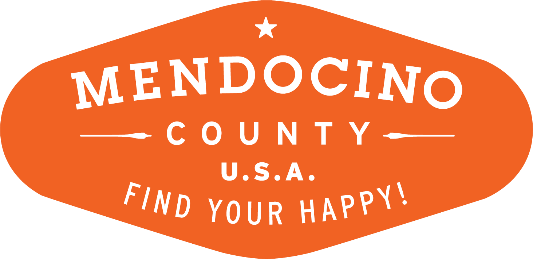 MENDOCINO COUNTY TOURISM COMMISSION, INC.BOARD OF DIRECTORS AGENDA    DATE: Tuesday, August 14, 2018 TIME: 1:00 PMPLACE: County of Mendocino Planning and Building Department 860 Bush Street, Ukiah CA 95482 and County of Mendocino Planning and Building Department 120 West Fir Street, Fort Bragg, CA 95437 605-475-4000, access code 314482#.
CALL-IN LOCATIONS:  Redwood Empire Fair Grounds, 1055 N State St, Ukiah, CA 95482 and 1016 Main Street, St Helena, CA. *Please note: To abide by the Brown Act, call-in locations must be listed on the agenda. If anyone from the public is calling in during the meeting, it must be done at the posted locations above.I. CALL TO ORDERII. ROLL CALLIII. CHAIR’S COMMENTSIV. PUBLIC COMMENT ON NON-AGENDA ITEMSBrown Act Requirements: Pursuant to the Brown Act, the Board cannot discuss issues or take action on any requests during the comment period.V. CONSENT AGENDA ITEMSThe Consent Agenda is considered routine and non-controversial and will be acted upon by the MCTC Board at one time without discussion. Any MCTC Board member may request that any item be removed from the Consent Agenda for individual consideration.Minutes from the 7/10/2018 meetingMCTC Financials from May and June 2018VII. EXECUTIVE DIRECTOR REPORTUkiah Office UpdateAction item: Approve new office funding proposal HAP – Restart UpdateMendocino Complex Fire UpdateQ4 Report DraftVIII. MARKETING COMMITTEE UPDATEMarketing Committee Chair ReportFeast MendocinoIX. ORGANIZATIONAL DEVELOPMENT COMMITTEE UPDATEa. Committee Chair ReportX. FINANCE COMMITTEE UPDATETreasurer ReportXI. PERSONNEL COMMITTEE UPDATEa. Committee Chair UpdateXII. FESTIVAL COMMITTEE UPDATEFestival Committee Chair ReportXIII. VISITOR SERVICES COMMITTEE UPDATENo ReportXIV. FUTURE AGENDA ITEMSXVI. NEXT MEETINGXVII. ADJOURN